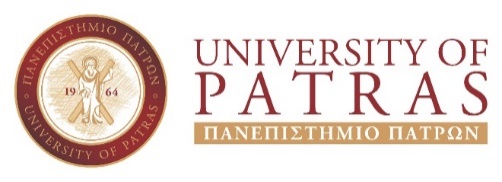 SCHOOL OF AGRICULTURAL SCIENCESDEPARTMENT OF BIOSYSTEMS AND AGRICULTURAL ENGINEERING APPLICATION Name………………………………………………………….. Surname……………………………………………………… Father’s name…………………………………………….. Mother’s name…………………………………………… Date of birth………………………………………………… Profession…………………………………………………… Address………………………………………………………. ……………………………………………………………………. ……………………………………………………………………. Phone number……………………………………………. e-mail………………………………………………………….. Mesologhi, ………/…………/……….(Signature)To Department of Biosystems & Agricultural EngineeringNea Ktiria, 30200 MesologhiI hereby, submit an application for a Doctoral Thesis, according to the article 5 of Law Ν. 9502/2022 (G.G. 993/4.3.2022, issue Β΄) of the Department of Biosystems and Agricultural Engineering Ph.D. Regulation.
ScientificArea:.:………………………………………………….......……………………………………………………………………Proposed language …………………………………….Proposed Supervisor:…………………………………………………………………….…………………………………………………………………….I enclose the following documents:1. Copy of Degree*2. Copy of Master's Degree; or Integrated Degree*3. Detailed Curriculum Vitae (CV)4.Doctoral Research Proposal (according to the online template)5.Foreign Language Certificates in at least one of the main international languages6. Two Letters of Recommendation 7.Copies of academic publications and/or copies of patent (if any).8.Proof of teaching, research and professional experience (if any).* For Bachelor and Master degrees issued abroad a translated and certified copy of the degree and a recognition by DOATAP (former DIKATSA) are also required.